《业绩倍增之：十大实战销售策略（第2期）》主讲老师：江猛企业类型：不限时间安排：2023年5月26日9:30至17:00          2023年5月27日9:30至16:30地点安排：杭州参课费用：光华卡门票9张/人   现金票3800元/人 人数限制：50人企业痛点销售人员跟进一个客户三年时间，一直无法达成合作,怎么办?开发的都是小客户，开发不出优质客户，如何办？我们的产品也不差，但客户最终还是选择你的竞争对手，原因到底在哪？每次销售会议，总是找很多公司和产品的原因，如何办？为什么有的业务员整天抱怨公司营销体系不健全，抱怨产品没有竞争优势？适用对象制造型企业的销售团队直销大客户销售模式的销售团队项目型营销模式的销售团队强烈建议：为保证学习落地效果，请企业一把手带领销售总监、销售经理及营销团队一起参与课程工具包《业绩增长措施工具表格》《客户开发模式工具表格》《SPIN场景运用工具表格》《五种身份应对措施工具表格》《产品卖点FABEDS工具表格》《三层服务模式设计工具表格》课程亮点落地：老师一边讲课，一边让学员根据自己的销售实际情况现场落地通关：老师给出通关考试题，每人必须通关考核，确保学完回去就能用参与：每个人都全程参与PK，互动，上台，分享，作业，落地，产出投入：老师10年以上的讲课和辅导企业实操经营，确保让每人全程投入 课程大纲  Outline2023年如何寻找业绩增长点以及增长措施产品增长点在哪里客户增长点在哪里渠道增长点在哪里市场增长点在哪里团队增长点在哪里政策增长点在哪里模式增长点在哪里课程现场落地：《设计自己团队的2023年业绩增长模型》十大实战销售策略实战销售策略一：新客户开发与拜访新客户在哪里开发客户关键节点新客户拜访前的准备新客户拜访的技巧课程现场落地提炼：梳理出自己公司的优质客户标准实战销售策略二：客户的行为处事风格与应对策略八种客户的行为处事风格类型和特征双人舞--如何与客户保持一致如何说服一把手优质大客户的决策流程和决策层次快速建立客户信任度的措施和工具实战销售策略三：快速打开话题和建立信赖感的十大方法相同背景法熟人法好消息，好建议法赞美法重点印象法礼品法客户需求回访法促销法未接来电法重要事情法课程现场落地提炼：现场写出自己公司的方法实战销售策略四：深挖客户需求的SPIN策略SPIN的实际运用技巧客户说：我们有固定的合作伙伴，如何破解客户说：我们用价格便宜的产品，如何破解实战销售策略五：客户内部的采购关联人员的开发策略决策者的营销应对策略使用者的营销应对策略技术把关者的营销应对策略案例分析: 姚小姐的客户开发失误实战销售策略六：产品价值塑造为客户定制解决方案介绍产品自己都有购买的冲动对产品的熟悉要做到如数家珍塑造产品价值远大于产品介绍讲故事对客户来说最有说服力让客户有参与感的体验式营销塑造产品价值的FABEDS工具课程现场落地提炼：我们自己公司产品的FABEDS话术实战销售策略七：客户在抗拒处理策略和拒绝场景应对话术沟通谈判出现僵局怎么应对处理客户异议的话术公式：认同＋同时新客户第一次接触，让报价格，如何谈课程现场落地提炼：销售常见问题的应对措施实战销售策略八：一剑封喉--无处不在的成交策略客户见证成交法高开低走成交法多次尝试成交法树立梦想成交法零风险成交法定金成交法捆绑成交法体验成交法实战销售策略九：如何抢竞争对手客户落地内容：总结竞争对手以及应对的措施实战销售策略十：深度客户关系管理和感动营销三层服务标准的设计做好服务的四个维度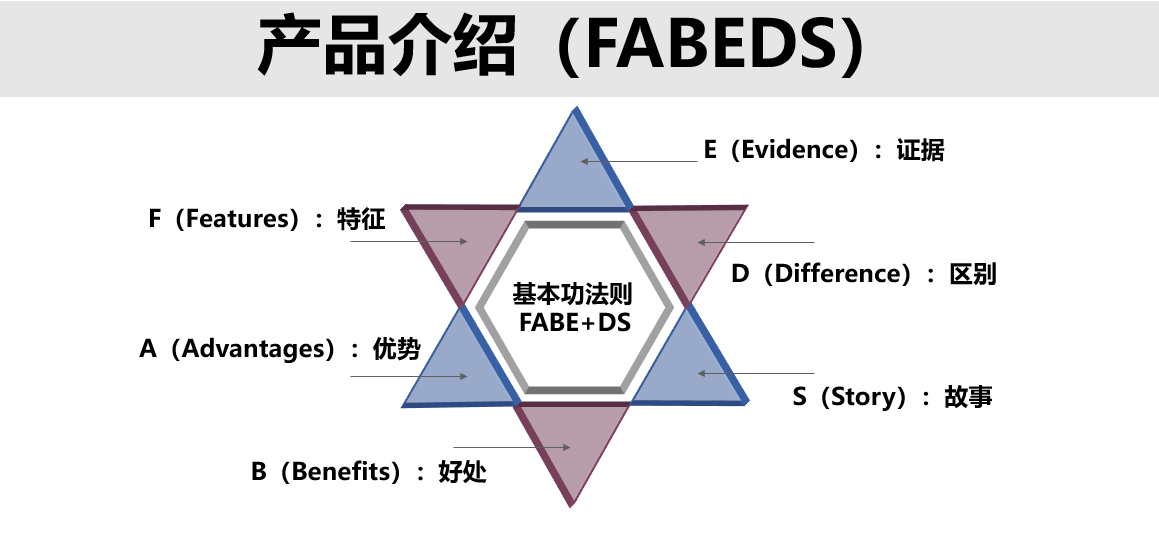 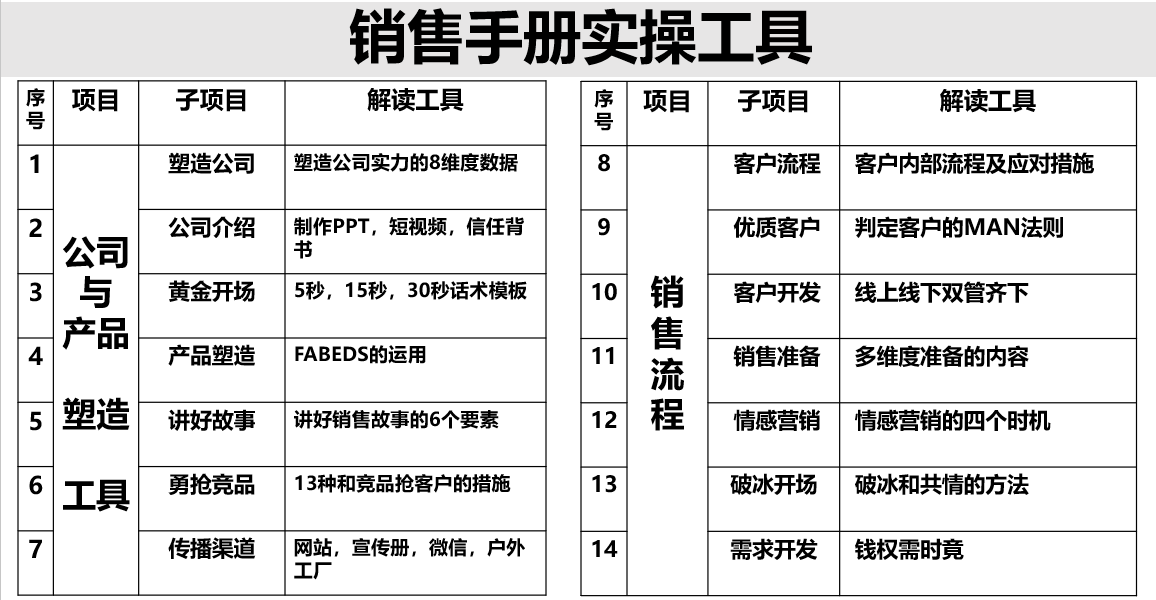 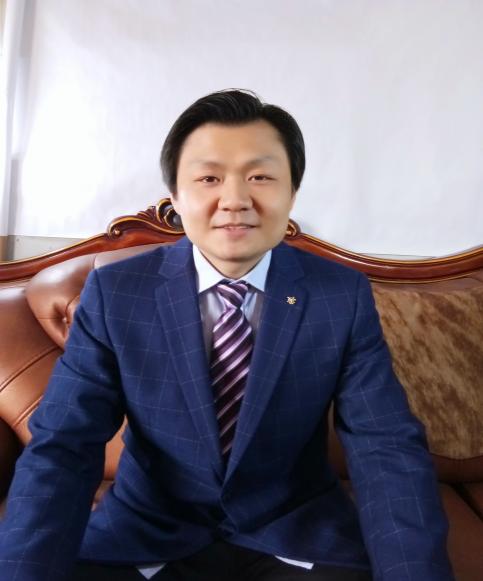 资历背景	荣获中国最佳营销管理培训师清华大学特聘老师企业资深营销管理顾问营销技能落地针对性训练老师授课经验红豆服饰，高蒂鞋业，恒源祥，花花公子，中国移动山东分公司，华为，河南联通，中税网，三门峡商业银行，灵动投资，天通金，中国银行，百度，博思人才网，润邦科技，无域科技，软银科技，易科计算机，海信集团，美的空调集团，飞雕电器集团，老板电器，东凯卫浴等学员评价景兴纸业，徐经理：讲师平易近人，话术通俗易懂润州光电，余同学：老师有大量的例子，与实践紧密相连瀚城医疗机械，甘同学：老师很有激情，课程好，生动形象，贴近现实课程预告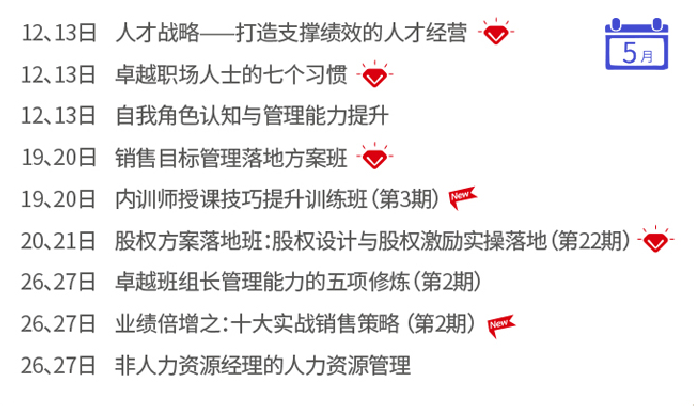 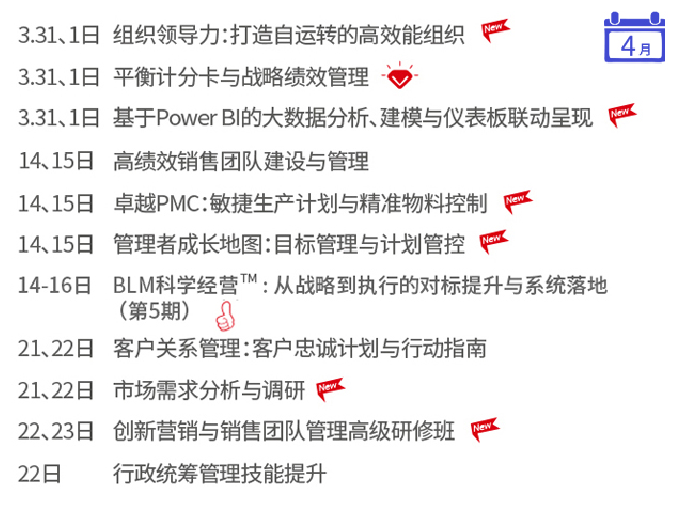 